Kaufst du noch oder tauscht du schon?		 Etwas Neues zu besitzen, löst bei Menschen Glücksgefühle aus. Die 4. Worzeldorfer Kleidertauschbörse der Frauen Union Worzeldorf in den Pfarreiräumen der Osterkirche machte über 150 Besucherinnen glücklich. Nahezu jede Teilnehmerin fand ein „neues“ Teil für ihren Kleiderschrank.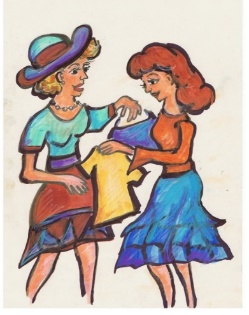 Tauschen ist nachhaltig und ökologischDie 4. Kleidertauschbörse der Frauen Union Worzeldorf hatte einen fulminanten Zulauf. Rund 150 Frauen besuchten das Trendevent im Süden Nürnbergs. Insgesamt wechselten am Abend rund 3.000 Kleidungsstücke die Besitzerin. Durch den Kleidertausch wurden ca. 30 t CO2 eingespart, so viel wie rund 2000 Bäume in einem Jahr Kohlendioxid aus der Luft aufnehmen und speichern. Darüber hinaus sparte der Tausch 600.000 l Wasser, die für die Neuproduktion der Kleidungsstücke benötigt würden. Höhepunkt der Veranstaltung war die Verlosung von drei Abendkleidern, gespendet von der Schirmherrin der Veranstaltung, Stefanie Frieser. Die Veranstaltung ist als sozial ökologisches Projekt konzipiert. Die Vorsitzende Monika Simon-Deinlein betont: „Wir setzen mit der Tauschbörse ein Zeichen gegen die Wegwerfmentalität und für Nachhaltigkeit. Beim Thema Kleidung liegen wie bei kaum einem anderen Produkt Schein und Realität auseinander. Das gilt für die Produktionsbedingungen in den asiatischen Ländern und die Ressourcenverschwendung, indem ein asiatisches Label täglich eine neue Kollektion auf den Markt bringt von der das meiste weggeworfen wird. Durch den Tausch von Kleidern schonen wir die Umwelt. Darüber hinaus wird die Bedeutung von ökologischem Handeln und Nachhaltigkeit bei den Besucherinnen gefördert.“ Durchdachtes Konzept und perfekte OrganisationDas 35köpfige Organisationsteam der Frauen Union Worzeldorf und der
Jungen Union Nürnberg/Fürth/Schwabach sorgte für einen reibungslosen Ablauf der im Vorfeld perfekt geplanten Veranstaltung. „Wir haben mittlerweile ein wohl durchdachtes Konzept entwickelt, welches wir gerne mit anderen Verbänden teilen, damit sich der nachhaltige Gedanken fortpflanzt“, sagt Simon-Deinlein. „Nicht nur für die Besucherinnen ist es ein tolles Erlebnis. Die MitarbeiterInnen erfahren durch die gemeinsame Planung und Durchführung eine neue persönliche Selbstwirksamkeit und erleben den motivierenden Spirit der Gemeinschaft. Das gemeinsame Engagement läßt unglaublich viele Glücksgefühle bei jedem Einzelnen innerhalb des Teams entstehen.“
Der O-Ton einer Mitarbeiterin belegt die Aussage. „Viele Frauen haben uns besucht und sind äußerst zufrieden gegangen - mit strahlendem Gesichtsausdruck. Dann haben sich die Mühen und Anstrengungen doch gelohnt. Das ist Motivation für die nächsten Aktivitäten.“Auch die Besucherinnen waren voll des Lobes: „Ein großes Lob für diese nachhaltige Idee und ein großes Kompliment an die vielen Helferinnen, die das Ganze so unkompliziert, mit so viel Freude und gelassen umsetzten. Ich hoffe, dass meine Sachen eine neue Besitzerin gefunden haben. Ich selbst habe auch „neue Teilchen“ gefunden. Dieses Format könnte ruhig zwei Mal im Jahr stattfinden.“Das Konzept wird weiterentwickeltDie Veranstalter wollen für die nächste Veranstaltung ihr Konzept weiterentwickeln. In Vorbereitung der 5. Kleidertauschbörse sollen Kleidungsstücke bereits das ganze Jahr über abgegeben werden können. Um im Vorfeld noch besser planen zu können, soll die Einladung für die nächste Börse auch per E-Mail erfolgen.Gesucht werden stabile KleiderständerDringend gesucht werden von den Veranstaltern für die nächste Kleidertauschbörse stabile Kleiderständer. Wer hier helfen kann ist herzlich willkommen.Erfolg macht kreativ – neue Ideen Die Frauen Union Worzeldorf hat in den vergangenen Jahren drei Projekte erfolgreich entwickelt und umgesetztLebensmittelretten mit BegegnungscafeBegegnungsmenü aus geretteten Lebensmitteln mit kulturellen KurzreferatenWorzeldorfer KleidertauschbörseEntwickelt werden aktuell die Projekte„Rettung von abgelaufenen Medikamenten“, jeden 1. Donnerstag im Monat im Rahmen des Projektes „Lebensmittelretten mit Begegnungscafe“, 17:30–18:30 h, Pfarrei Corpus ChristiDas Einsammeln von nicht mehr benötigten Brillen für das Projekt „Ein Dollar Brille“, jeden 1. Donnerstag im Monat im Rahmen des Projektes „Lebensmittelretten mit Begegnungscafe“, 17:30–18:30 h, Pfarrei Corpus ChristiBüchertauschbörse mit LesungUnter den Veranstaltern, Besucherinnen und der Schirmherrin der Kleidertauschbörse wurde über eine künftige„Tauschparty für Herrenklamotten mit Beratung durch die Frauen der Frauen Union“ diskutiert. Mit dem Nürnberger OB Marcus König würde bereits ein prominenter Schirmherr bereitstehen. Noch fehlt jedoch ein Konzept, dass die jungen und älteren Herren der Schöpfung zum Tauschen ihrer Anzüge, Krawatten, Hemden, Polos, Chinos und schicken Schuhe bewegen würde. Über Ideen und Anregungen wie man die Männer zum Tauschen locken könnte, freuen sich Monika Simon-Deinlein und ihr Team.Kontakt: Frauen Union Worzeldorf, 				CSU Ortsverband WorzeldorfVorsitzende Monika Simon-Deinlein			Vorsitzender Theo DeinleinMobil 0170/92 33 166 				Mobil 0176/84 74 54 61E-Mail: monikadeinlein@yahoo.com 		E-Mail: theo.david@web.deinstagram: monika_deinlein